Publicado en Madrid el 25/01/2024 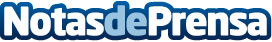 Canarias ofrece casi dos mil experiencias de Turismo Activo y Ecoturismo en FITURActiva Canarias acude a FITUR promoviendo un millar de empresas con más de 3.500 puestos de trabajoDatos de contacto:Raúl VegaJefe de Comunicación928915133Nota de prensa publicada en: https://www.notasdeprensa.es/canarias-ofrece-casi-dos-mil-experiencias-de Categorias: Viaje Canarias Turismo Eventos Sostenibilidad Actualidad Empresarial http://www.notasdeprensa.es